              BESTELBON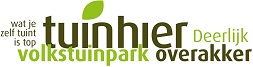 Naam : ……………………………………………………………………………………..Voornaam : ………………………………………………………………………………Straat en nr : …………………………………………………………………………….Gemeente : ………………………………………………………………………………Telefoonnummer : ……………………………………………………………………GSM : ………………………………………………………………………………………..Email : ……………………………………………………………………………………….Mijn bestelling : Ik heb het bedrag van € …………… overgeschreven op rekening BE29 0680 5479 9064 op                         datum van ..…/….../ 2023.Handtekening 							DatumDeze bon bezorgen aan Frans Declercq – Bottenhoek 18 – 8540 Deerlijk  - krokus1@skynet.bePrijsAantalTotaal Paprika enkelstammigPaprika enkelstammig€ 2€Komkommer geëntKomkommer geënt€ 4.5€Coeur de Boeuf enkelstam/geëntCoeur de Boeuf enkelstam/geënt€ 3.5€Admiro  enkelstammig/geëntAdmiro  enkelstammig/geënt€ 3.5€Admiro dubbelstammig /geëntAdmiro dubbelstammig /geënt€ 4.5€TOTAAL€